  Фонд «Твори Добро» создан с целью оказания помощи нуждающимся г.Нижневартовска и Нижневартовского района, действует в рамках Устава и рассматривает все случаи обращения граждан. Однако Фонд создан, чтобы оказывать помощь тем, кто ДЕЙСТВИТЕЛЬНО в ней нуждается, ведь мы хотим протянуть руку помощи как можно большему количеству людей.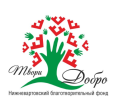 Просим Вас подробно заполнить данную анкету. Дата обращения ________________ОБЩИЕ ДАННЫЕОБЩИЕ ДАННЫЕОБЩИЕ ДАННЫЕОБЩИЕ ДАННЫЕОБЩИЕ ДАННЫЕОБЩИЕ ДАННЫЕ1.Данные Заявителя1.1.Ф.И.О.1.2.Дата рождения1.3.Документ, удостоверяющий личность (все заполненные страницы)         Копия          приложена  1.4.Адрес регистрациии место жительства (если они не совпадают)1.5.Номер телефона, адрес эл.почты2.Данные нуждающегося в помощи2.1.Ф.И.О. 2.2.Дата рождения 2.3.Документ, удостоверяющий личность         Копия              приложена2.4.Пенсионное удостоверение        Копия              приложена2.5. Свидетельство об инвалидности        Копия              приложена2.6.Данные о составе семьи         Копия              приложена2.7.Если ли инвалиды в семьеПРИЧИНА ОБРАЩЕНИЯПРИЧИНА ОБРАЩЕНИЯПРИЧИНА ОБРАЩЕНИЯПРИЧИНА ОБРАЩЕНИЯПРИЧИНА ОБРАЩЕНИЯПРИЧИНА ОБРАЩЕНИЯ3.Диагноз3.1.Медицинские выписки, подтверждающие диагноз        Копия              приложена 3.2. Документы, подтверждающие назначенное лечение        Копия              приложена3.2.Ф.И.О., контакты лечащего врача3.3. Перечень необходимой помощи (если лекарства, то требуемую дозировку, название фирмы-производителя.Если операция или реабилитация, то контакты клиники, счет из клиники)3.3. Перечень необходимой помощи (если лекарства, то требуемую дозировку, название фирмы-производителя.Если операция или реабилитация, то контакты клиники, счет из клиники)        Копия                                                                                                                                                     приложена3.4.Какие виды помощи Вы уже получали? Название фонда, соц. организации, вид помощи 3.5Обратились ли Вы за помощью куда-либо параллельно нашему фонду4. Жизненная ситуация (описание)4.1Перечень необходимой помощи 4.2Получалась ли Вами ранее помощь? Название Фонда, соц.организациивид помощи4.3.Обратились ли Вы за помощью куда-либо параллельно нашему фондуДАННЫЕ О ДОХОДАХДАННЫЕ О ДОХОДАХДАННЫЕ О ДОХОДАХДАННЫЕ О ДОХОДАХДАННЫЕ О ДОХОДАХДАННЫЕ О ДОХОДАХ5.1Справка с места работы о среднемесячной заработной плате членов семьи за последние 6 месяцев. Для неработающих – копия трудовой книжки (главная страница и последняя запись) Справка с места работы о среднемесячной заработной плате членов семьи за последние 6 месяцев. Для неработающих – копия трудовой книжки (главная страница и последняя запись) Справка с места работы о среднемесячной заработной плате членов семьи за последние 6 месяцев. Для неработающих – копия трудовой книжки (главная страница и последняя запись) Справка с места работы о среднемесячной заработной плате членов семьи за последние 6 месяцев. Для неработающих – копия трудовой книжки (главная страница и последняя запись)         Копии                                                                                                                                                     приложены5.2. Какие виды социальной помощи получаете ежемесячно, размер в руб.5.2Реквизиты Вашего счета в банке (оригинал)Реквизиты Вашего счета в банке (оригинал)Реквизиты Вашего счета в банке (оригинал)Реквизиты Вашего счета в банке (оригинал)        приложено